.Start 32 counts in on the vocals (0:17).SEQUENCE: A, A, 16 Restart. B.     A, A, 16 Restart. B.     A, A, 16 Restart.     A, A, 16 Restart. BPart A: (Verse)(1-8)	Kick & Point, Kick & Point, Heel & Heel & Step, Swivel, Swivel(9-16)	Coaster step, Cross Shuffle, Rock Recover, Behind 1/4 StepRestart Here. (Walls: 6, 3, 12, 3  o’clock).(17-24)	Scuff Step, Scuff Step, Sailor Step, Sailor 1/2 Turn(25-32)	Step 1/2 Turn, Shuffle 1/2 Back, Hip Hip Hook, Walk, WalkPart B: (Chorus) Disco Section. (Starts on Walls 3, 12, 12  o’clock).(1-8)	Kick & Cross, Side Together, Side, Together, Side, Together, Side, Together, Step (Chasse’s Rt)(9-16)	Heel Fwd, Toe Back, Kick & Cross, Full Turn Lt - Touch(17-24)	Touch Fwd, Back, Fwd, Back, Small Chasse Rt, Small Chasse Lt (Hand Rolls)(25-32)	Paddle 1/4 Turn, Paddle 1/4 Turn, Jazz Box Step FwdENDING: Jazz Box 1/2 Turn to face the front (12 o’clock)HAVE FUNCo-choreographers: 06/10Jo & John Kinser  Email: jo@jjkdancin.com - Website: www.jjkdancin.com  (Video)Mark Furnell  Email: marksfurnell@yahoo.co.uk - Website: www.freewebs.com/markfurnellDirtee Disco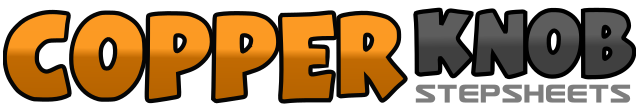 .......Count:64Wall:4Level:Phrased Intermediate.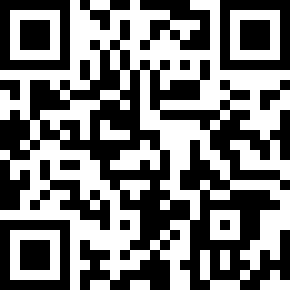 Choreographer:Jo Kinser (UK), John Kinser (UK) & Mark Furnell (UK) - June 2010Jo Kinser (UK), John Kinser (UK) & Mark Furnell (UK) - June 2010Jo Kinser (UK), John Kinser (UK) & Mark Furnell (UK) - June 2010Jo Kinser (UK), John Kinser (UK) & Mark Furnell (UK) - June 2010Jo Kinser (UK), John Kinser (UK) & Mark Furnell (UK) - June 2010.Music:Dirtee Disco (Radio Edit) - Dizzee Rascal : (Single - 3:40)Dirtee Disco (Radio Edit) - Dizzee Rascal : (Single - 3:40)Dirtee Disco (Radio Edit) - Dizzee Rascal : (Single - 3:40)Dirtee Disco (Radio Edit) - Dizzee Rascal : (Single - 3:40)Dirtee Disco (Radio Edit) - Dizzee Rascal : (Single - 3:40)........1&2Kick Rt foot Fwd, Step Rt next to Lt, Point Lt to Lt3&4Kick Lt foot Fwd, Step Lt next to Lt, Point Rt to Rt5&6&Touch Rt heel Fwd, Step Rt next to Lt, Touch Lt heel Fwd, Step Lt next to Rt7&8Step Rt Fwd, Swivel both heels to the Rt, Swivel both heels to center (weight Lt)1&2Step Rt foot back, Step Lt next to Rt, Step Rt Fwd3&4Step Lt over Rt, Step Rt to Rt, Step Lt over Rt5,6Rock Rt to Rt, Recover weight Lt7,8Step Rt behind Lt, Make 1/4 turn Lt stepping Lt Fwd (9 o’clock)1,2Scuff Rt foot next to Lt, Step Rt to Rt Diagonal3,4Scuff Lt foot next to Rt, Step Lt to Lt Diagonal5&6Step Rt behind Lt, Step Lt to Lt, Step Rt to Rt7&8Make 1/4 turn Lt stepping Lt behind Rt, Step Rt to Rt, Make 1/4 turn Lt Stepping Lt Fwd (3 o’clock)1,2Step Rt Fwd, Make 1/2 turn Lt stepping Lt Fwd3&4Make 1/2 turn Lt stepping Rt back, Step Lt next to Rt, Step Rt back5&6Rock Lt back pushing hip back, Transfer weight Fwd Rt, Transfer weight back Lt hooking Rt foot in front of Lt7,8Step Rt Fwd, Step Lt Fwd (3 o’clock)1&2Kick Rt foot Fwd, Step Rt slightly back, Step Lt over Rt3,4Step Rt to Rt, Step Lt next to Rt5&6&Step Rt to Rt, Step Lt next to Rt, Step Rt to Rt, Step Lt next to Rt7&8Step Rt to Rt, Step Lt next to Rt, Step Rt to Rt1,2Touch Lt heel Fwd, Touch Lt toe back3&4Kick Lt foot Fwd, Step Lt slightly back, Step Rt over Lt5,6Make 1/4 turn Lt stepping Lt Fwd, Make 1/2 turn Lt stepping Rt back7,8Make 1/4 turn Lt stepping Lt to Lt, Touch Rt next to Lt1,2Touch Rt toe diagonal fwd Rt (Point Rt finger in the air Rt), Touch Rt toe behind Lt (Point Rt finger toward Lt foot)3,4Touch Rt toe diagonal fwd Rt (Point Rt finger in the air Rt), Touch Rt toe behind Lt (Point Rt finger toward Lt foot)5&6Step Rt to Rt, Step Lt next to Rt, Step Rt to Rt “Body angle Rt” (Hands: Roll both hands around each other)7&8Step Lt to Lt, Step Rt next to Lt, Step Lt to Lt “Body angle Lt” (Hands: Roll both hands around each other)1,2Step Rt Fwd, Make 1/4 turn Lt transferring weight Lt (12 o’clock)3,4Step Rt Fwd, Make 1/4 turn Lt transferring weight Lt (9 o’clock)5,6Step Rt over Lt, Step Lt back7,8Step Rt to Rt, Step Lt Fwd